با نام یگانه بی همتا 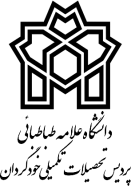                                                                                                                                          لطفا فرم بصورت کامل ، تایپ  شود                     طرح پیشنهادی پایان نامه (proposal)    مقطع کارشناسی ارشداطلاعات مربوط به پایان نامهج– نوع کار تحقیقاتی: نام و نام خانوادگی دانشجو:  ----------                             رشته تحصیلی :----------------- د:                                    "نظر استادان راهنما و مشاور پس از مطالعه ، نسبت به مفاد ارائه شده و همچنین عدم تکرار موضوع "قابل توجه : " کلیه دانشجویان گرامی برای ارائه طرح پژوهش پایان نامه خود ، فقط از این فرم استفاده نمایند"ضمنا پیوست منابع مورد استفاده به فرم تکمیل شده مزبور الزامی است.                                                                                                                                                                                        تاریخ تقاضا :                                                                                                                       امضا دانشجو:مشخصات دانشجو:نام و نام خانوادگی :                                                 شماره دانشجویی :                                                         مقطع کارشناسی ارشدرشته تحصیلی :                                                        محل تحصیل :                                                                   دوره :سال ورود :                                        نیمسال ( اول                                 دوم                       )نشانی پستی در تهران :                                                                                                  تلفن قابل دسترسی :نشان پستی در شهرستان :                                                                                             تلفن قابل دسترسی :عنوان پایان نامه :اطلاعات مربوط به استاد راهنما :                  شاغل                                      بازنشستهتعداد پایان نامه های کارشناسی ارشد تحت نظر در پردیس تحصیلات تکمیلی خودگردان :       راهنما :                           مشاور :اطلاعات مربوط به استاد مشاور                 شاغل                                      بازنشسته                          علمی                                   غیر علمی تعداد پایان نامه های کارشناسی ارشد تحت نظر در پردیس تحصیلات تکمیلی خودگردان :         راهنما :                           مشاور :بررسی اولیه توسط دانشجو، از نظر سابقه عنوان پایان نامه مورد نظر ، در پایگاه اطلاعات پایان نامه ها در "مرکز اطلاعات و مدارک علمی ایران " و تاییدیه استادان راهنما و مشاور:تایید و امضا ی استادان :                                      راهنما                                        مشاورنظرشورای آموزشی و تحصیلات تکمیلی :در صورت تصویب طرح در کمیته مراتب کتبا جهت اقدام به دانشجو ابلاغ می گردد.ضمنا مراحل انجام کار مستقیما از طریق این مرکز به صورت رسمی انجام می پذیرد و هر گونه اقدامی خارج از ضوایط مقرر ، غیر رسمی تلقی و از درجه اعتبار ساقط است.توضیح مشخصات طرح تحقیقاتی پایان نامه :الف : بیان مسئله ، مشتمل بر ( تشریح ابعاد و حدود مسئله ، معرفی دقیق آن ، بیان جنبه های مجهول و مهم ، متغییر های مربوط، سئوال اصلی تحقیق، اهمیت و ضرورت تحقیق).ب- سؤال یا سؤالات تحقیق:ج- فرضیه یا فرضیه ها :د- اهداف تحقیق : ( شامل اهداف علمی ، کاربردی و ضرورت خاص انجام تحقیق ).ه - سوابق مربوط : بیان مختصر سابقه تحقیقات انجام شده پیرامون موضوع و نتایج حاصل در داخل و خارج و نظریات علمی موجود در رابطه با مسئله:روش شناسی الف : نوع طرح تحقیق :ب: روش گرد آوری اطلاعات و داده ها :ج: جامعه آماری : روش نمونه گیری حجم نمونه :د: روش تجزیه و تحلیل داده ها:تعریف مفاهیم و واژگان اختصاصی طرح:مشکلات و تنگناهای احتمالی تحقیق :زمان و مراحل پیشرفت کار:" پیوست منابع مورد استفاده به فرم تکمیل شده مزبور الزامی است ."موضوع پیشنهادی پایان نامه در جلسه شورای تحصیلات تکمیلی مورخ ........................... به تصویب رسیده است.تایید نهایی استادان راهنما و مشاور :نظر تخصصی عضو شورای آموزشی پردیس تحصیلات تکمیلی  خودگردان*تعهد نامه اینجانب---------------- دانشجوی کارشناسی ارشد رشته ------------- اظهار می دارم : در نگارش پایان نامه خود با عنوان -------------------------------------------------------تحت راهنمایی استاد محترم راهنما------------------------ امانت را رعایت کرده ام و نظریات مطرح شده در این پایان نامه متعلق به اینجانب است و در کلیه مواردی که به نحوی از دیدگاه های دیگران استفاده کرده ام ، منبع یا منابع هر یک را به دقت و روشنی ذکر کرده ام . چنانچه پس از تسلیم این پایان نامه ، برای دفاع و یا حتی پس از فراغت از تحصیل معلوم شود ، اصل امانت داری و حقوق معنوی پژوهشگران و استادان را رعایت نکرده ام ، دانشگاه می تواند موضوع را در مراجع ذیصلاح پیگیری نموده و نسبت به ابطال حقوق مرتبت بر آن ، اقدام مقتضی معمول دارد.                                                                                                                      نام و نام خانوادگی :                                 تاریخ و امضاالف: عنوان پایان نامه ( فارسی) :ب: عنوان پایان نامه (انگلیسی) :بنیادی :                                                 نظری :                                          کاربردی :نظر استاد راهنما:                          امضاءنظر استاد مشاور:                                                                       امضاءنام و نام خانوادگیتخصص اصلیتخصص جنبیآخرین مدرک تحصیلیمحل اشتغالرتبه دانشگاهیشماره تلفننام و نام خانوادگیتخصص اصلیتخصص جنبیآخرین مدرک تحصیلیمحل اشتغالرتبه دانشگاهییا درجه تحصیلیشماره تلفنموضوع و طرح تحقیق پایان نامه خانم / آقا ................... ....... .......... ........... دانشجوی مقطع کارشناسی ارشد رشته ............ ........................ در جلسه مورخ .............  .................  بررسی و تایید شد .                تایید نشد.الف : تخمین طول مدت اجرای تحقیق:ب: تاریخ شروع :ج: تاریخ احتمالی تنظیم و نگارش :د: تاریخ احتمالی تحویل به استادان راهنما و مشاور جهت مطالعه :ه- تاریخ احتمالی تایپ و تکثیر:و : تاریخ احتمالی آمادگی برای دفاع نام و نام خانوادگی استاد راهنما:                                                                                                            تاریخ و امضانام و نام خانوادگی استاد مشاور:                                                                                                            تاریخ و امضاارتباط با رشته تحصیلی دانشجو:  ارتباط دارد                           ارتباط فردی دارد                           ارتباط نداردجدید بودن موضوع : الف – در جهان              بلی                   خیر                        ب: در ایران  بلی              خیراهداف بنیادی و کاربردی :مطلوب است                             مطلوب نیست                  قابل دسترسی است           قابل دسترسی نیست تعریف مسئله  :     رسا است            رسا نیستفرضیه ها و سئوالاها : درست تدوین شده است              درست تدوین نشده و ناقص استروش تحقیق دانشجو : مناسب است                         مناسب نیستمحتوی و چارچوب طرح : از انسجام برخوردار است                   از انسجام برخوردار نیستپروپوزال در شورای مورخ .----------------     مطرح و مورد موافقت قرار گرفت                                                                                                                                                      تاریخ و امضا:عضو شورای آموزشی و تحصیلات تکمیلی پردیس خودگردان